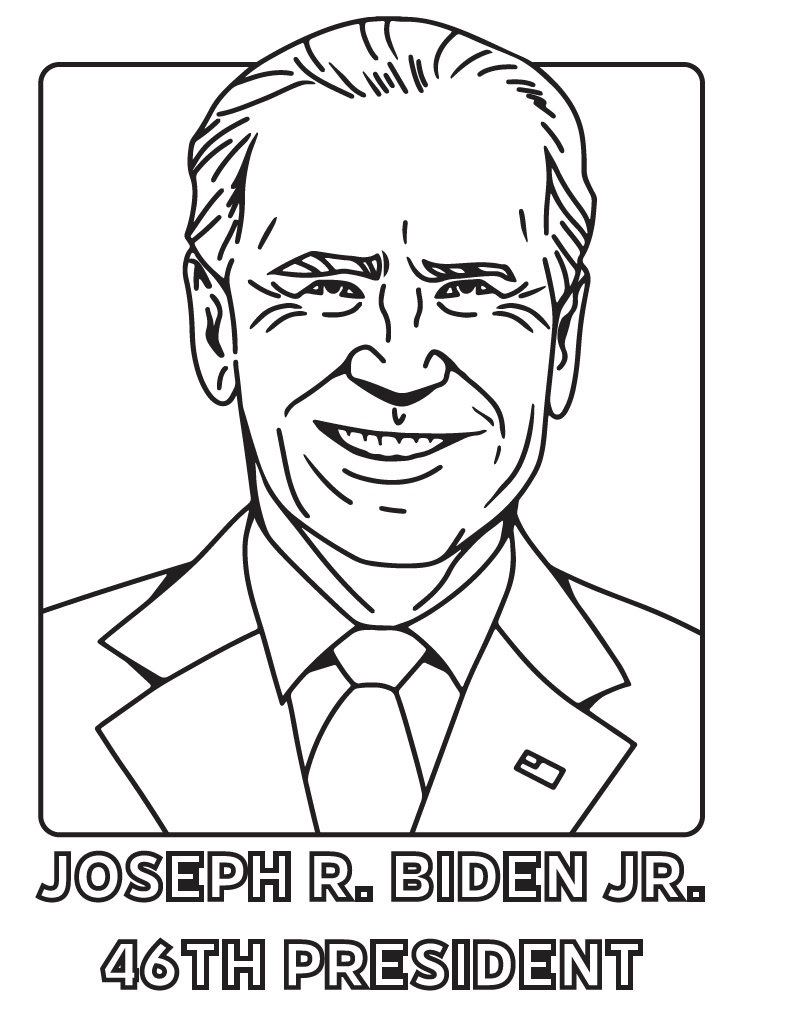 __________________________________________________________________